Ancient East Mediterranean High School ProjectTask: 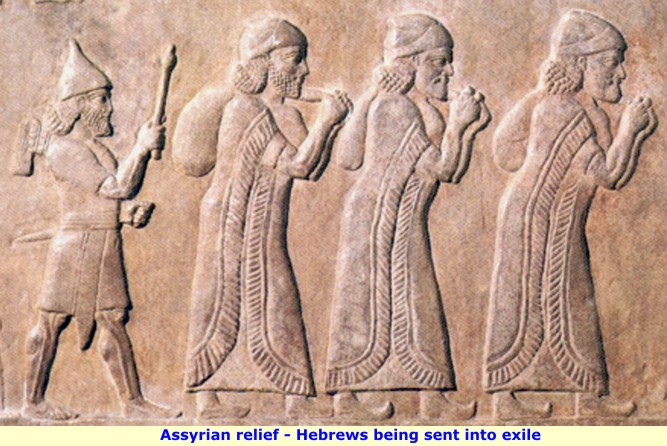 You and your team have been hired as guidance counselors by a diverse high school located in the Eastern Mediterranean.  Your job is to create a class schedule that will ensure the success of all students that attend this high school. Within this high school you will have Phoenicians, Assyrians and Hebrews. Given our knowledge of these three groups, we know each is unique and must have specific classes to fit their historical needs. 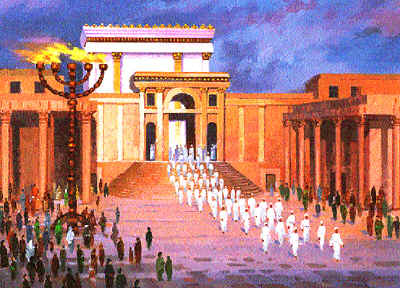 With your group it is essential that you create a full day of classes. You must have: 1 Class for Assyrians1 Class for Phoenicians1 Class for Hebrews 2 Classes that all three can attend 			  (LUNCH DOES NOT COUNT)For each class you must have:A catchy titleAn explanation of the class A reason/justification why the class was created  Roughly 5-6 sentences for each class (5 classes equal 5 paragraphs) COURSE LIST-5 paragraphs, each describing one course-50 points CREATE A POWERPOINT-5 slides, 1 for each class-10 points PRESENTATION-In-class presentation-10 pointsPlease send Powerpoints to mlipari@bellmore-merrick.k12.ny.us or have a USB drive for tomorrow, with the presentation uploaded and ready to go. Tip: Delegate the work in your group and have individuals responsible for certain portions of the project-if you wrote a paragraph, write that 